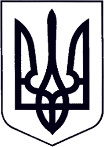 У К Р А Ї Н АЗАКАРПАТСЬКА ОБЛАСТЬМУКАЧІВСЬКА МІСЬКА РАДАВИКОНАВЧИЙ КОМІТЕТР І Ш Е Н Н Я28.05.2019		                             Мукачево                                           	№ 144Про визначення місця проживання дитини.Розглянувши заяву про визначення місця проживання *** беручи до уваги вік дитини, місце її фактичного проживання та реєстрації за адресою матері дитини, факт визнання батьківства та стан виконання батьком батьківських обов’язків, відповідно до ч.1 ст.161 Сімейного кодексу України, ст.ст.11,18 Закону України «Про охорону дитинства», Порядку провадження органами опіки та піклування діяльності, пов’язаної із захистом прав дитини, затвердженого Постановою Кабінету Міністрів України № 866 від 24.09.2008 року «Питання діяльності органів опіки та піклування, пов’язаної із захистом прав дитини», керуючись пп.4 п. «б» ч.1 ст.34, ч.1 ст.52, ч.6 ст.59 Закону України «Про місцеве самоврядування в Україні», виконавчий комітет Мукачівської міської ради вирішив: Визначити місце проживання дитини, ***, за місцем проживання матері дитини, ***  в м. Мукачеві.Контроль за виконанням цього рішення покласти на начальника служби у справах дітей виконавчого комітету Мукачівської міської ради О. Степанову.Міський голова                                                                                        А. Балога